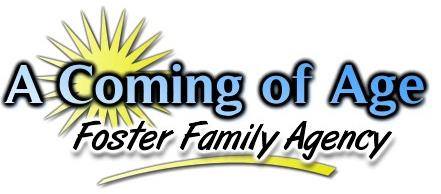 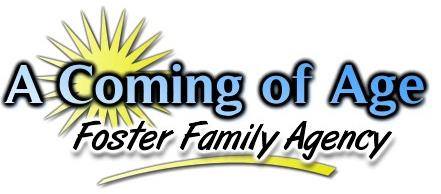 “Facing the challenges of daily life each and every day......forever struggling, forever maturing, working hard, to one day say, ‘I did it! I made it! I have finally come of age!’"Intake Statistics for April 2019During the month of April, our agency saw significant changes in the total number of children referred to our agency.  It was noticed that there were roughly 58 more children referred to the agency this month in comparison to the previous month.  It was noticed, however, that children between the ages of 15-17 years of age were referred the most during this particular month and that children between the ages of 12-17 years of age far exceeded the number of children referred in comparison to all other age groups.  This appears to be a shift in children referred from previous years as teenagers appear to be referred at a greater amount than other youth at this time.  This will continue to be monitored for the remainder of this year to see if this is a growing trend or not.During this particular month, there were a total of 249 youth referred to the agency from both Riverside and San Bernardino Counties which are the only two counties that we have a contract with at this time.  The numbers identified in parenthesis represent the total number of actual calls received for that particular age group.  Thus, there were a total of 44 calls for children 0-4 years of age during this particular month.A breakdown of the various ethnicities of those children being referred to placement is identified below.During the month of April, there continued to be more Caucasian and Hispanic children referred for placement as compared to other ethnicities of children who were referred for placement.  During this particular month, it was again noticed that Hispanic children were not in the majority of those children referred to the agency.  Again, this was observed to be a bit of a surprise overall in that although there were previous months last year that demonstrated a larger number of non-Hispanic youth being referred, there was a pattern where the largest majority of children placed had typically been Hispanic.  This demonstrates the need for having Resource Parents who are willing to accept children of all ethnic backgrounds into their home due to the changes in ethnic patterns of children referred to our agency for placement.  When considering the issue of gender, the chart below provides a general overview for this month as to what the gender breakdown looked like this month.This month saw a significant increase in the total number youth that were referred to the agency as compared to the previous month. It was noticed that there were also more males that females who were referred to the agency for placement this month as compared to last month.   The agency also currently serves the needs of one transgendered youth at this time.  It was noticed that there was also two additional transgendered youth referred to our agency this particular month who were not placed at this time.One final observation to consider is the differences in the languages spoken by those youths who are being referred to our agency for placements.  To consider this, the agency looked at the total number of youth who were referred for placement in the month and identified which youth were classified by the County as English only speakers, Spanish only speakers, Bilingual, or in some cases “Unknown” due to the County not stating a language spoken by the child.  The graph below provided the results.During the month of April, there was only 4 Spanish only speaking children referred to placement.  All of the other children referred to placement were English-only speaking or bilingual (English & Spanish speaking) children.  For clarification, only 9 children were identified as bilingual by the County which resulted in the remaining 232 children being English-only speaking.  In regards to infants, the County will consider the spoken language by the parents to identify what language the child will most likely speak.  This information is used to calculate the language spoken by infants as well.  Resource Parents or applicants who are Spanish only speakers need to understand this as placements take considerably longer if the primary caretaker only speaks Spanish as CPS will want to know that the child and caretaker can communicate with one another.